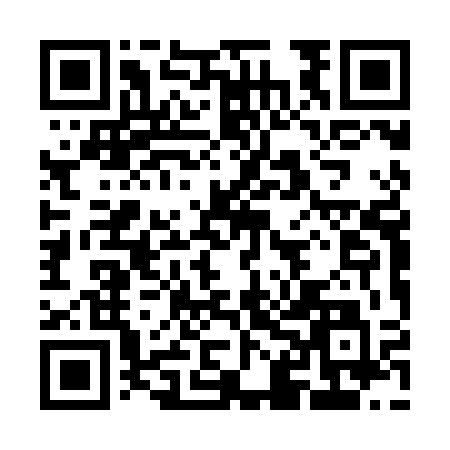 Prayer times for Silnica Wielka, PolandWed 1 May 2024 - Fri 31 May 2024High Latitude Method: Angle Based RulePrayer Calculation Method: Muslim World LeagueAsar Calculation Method: HanafiPrayer times provided by https://www.salahtimes.comDateDayFajrSunriseDhuhrAsrMaghribIsha1Wed2:495:1412:385:458:0310:192Thu2:455:1212:385:468:0510:213Fri2:425:1112:385:478:0610:244Sat2:385:0912:385:488:0810:275Sun2:355:0712:385:498:1010:316Mon2:315:0512:385:508:1110:347Tue2:285:0412:385:518:1310:378Wed2:245:0212:385:528:1410:409Thu2:235:0012:385:528:1610:4310Fri2:224:5912:385:538:1710:4511Sat2:224:5712:385:548:1910:4612Sun2:214:5612:385:558:2010:4613Mon2:204:5412:385:568:2210:4714Tue2:204:5312:385:578:2310:4815Wed2:194:5112:385:588:2510:4816Thu2:194:5012:385:598:2610:4917Fri2:184:4812:386:008:2810:5018Sat2:184:4712:386:008:2910:5019Sun2:174:4612:386:018:3110:5120Mon2:174:4412:386:028:3210:5121Tue2:164:4312:386:038:3310:5222Wed2:164:4212:386:048:3510:5323Thu2:154:4112:386:048:3610:5324Fri2:154:4012:386:058:3710:5425Sat2:154:3912:386:068:3810:5426Sun2:144:3812:386:078:4010:5527Mon2:144:3712:386:078:4110:5628Tue2:144:3612:396:088:4210:5629Wed2:134:3512:396:098:4310:5730Thu2:134:3412:396:098:4410:5731Fri2:134:3312:396:108:4510:58